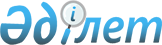 О предоставлении льготыРешение Сырдарьинского районного маслихата Кызылординской области от 12 сентября 2017 года № 125. Зарегистрировано Департаментом юстиции Кызылординской области 27 сентября 2017 года № 5970
      В соответствии со статьей 44 Закона Республики Казахстан от 12 декабря 1995 года "О государственных наградах Республики Казахстан" и подпунктом 15) пункта 1 статьи 6 Закона Республики Казахстан от 23 января 2001 года "О местном государственном управлении и самоуправлении в Республике Казахстан" Сырдарьинский районный маслихат РЕШИЛ:
      1. Для социальной поддержки гражданам, награжденным до 1 января 1996 года орденами "Отан", "Даңқ", удостоенным высшей степени отличия - звания "Халық қаһарманы", почетных званий республики предоставить льготу за счет средств местного бюджета ежемесячно в размере 1,9 месячных расчетных показателей.
      2. Настоящее решение вводится в действие со дня первого официального опубликования. 
					© 2012. РГП на ПХВ «Институт законодательства и правовой информации Республики Казахстан» Министерства юстиции Республики Казахстан
				
      Председатель очередной
14 сессии районного маслихата:

Е.Жакыпов 

      Секретарь районного маслихата:

Е.Ажикенов
